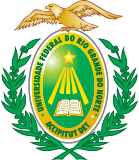 MINISTÉRIO DA EDUCAÇÃOSECRETARIA DE EDUCAÇÃO CONTINUADA, ALFABETIZAÇÃO, DIVERSIDADE E INCLUSÃOUNIVERSIDADE FEDERAL DO RIO GRANDE DO NORTECENTRO DE ENSINO SUPERIOR DO SERIDÓ – DEPARTAMENTO DE HISTÓRIA DO CERESCURSO DE ESPECIALIZAÇÃO EM HISTÓRIA E CULTURA AFRICANA E AFRO-BRASILEIRADECLARAÇÃO	Declaro, para os fins que se fizerem necessários, que recebi, do aluno Fulano de Tal, três (03) vias do seu Trabalho de Conclusão de Curso (TCC), intitulado Nome do Trabalho, sob orientação do Prof. Dr. Fulano de Tal, para ser encaminhado à respectiva banca. 	Caicó, RN, em       de abril de 2016.